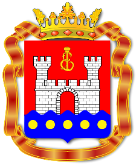 РОССИЙСКАЯ ФЕДЕРАЦИЯМИНИСТЕРСТВО ЗДРАВООХРАНЕНИЯ КАЛИНИНГРАДСКОЙ ОБЛАСТИПРИКАЗ________ 2020 года №_______г. КалининградО представлении годовых статистических отчетов по формам федерального и отраслевого статистического наблюдения в сфере здравоохранения от медицинских организаций Калининградской области за 2020 годНа основании письма Министерства здравоохранения Российской Федерации от 28.12.2020 года № 13-2/И/2-20347 и в целях своевременного подведения итогов деятельности медицинских организаций Калининградской области, обеспечения приема годовых статистических отчетов и качественного представления в Министерство здравоохранения Российской Федерации сводного годового статистического отчета по утвержденным формам федерального статистического наблюдения в сфере здравоохранения по Калининградской области за 2020 год приказываю:                                                    	1.  Утвердить:	1.1. Порядок представления годовых статистических отчетов по формам федерального и отраслевого статистического наблюдения согласно Приложению № 1 и Приложению № 5.	1.2. График представления годовых статистических отчетов по формам федерального и отраслевого статистического наблюдения согласно Приложению № 2.2. Руководителям медицинских организаций Калининградской области:	2.1. представить годовые статистические отчеты в электронном виде в МИАЦ строго в соответствии с Приложениями № 1 и № 2 к настоящему приказу.3. Руководителям специализированных медицинских организаций совместно с главными внештатными специалистами Министерства здравоохранения Калининградской области (приказ Министерства здравоохранения Калининградской области № 177 от 05 мая 2017 года «О главных внештатных специалистах Министерства здравоохранения Калининградской области», с изменениями и дополнениями):	3.1. довести до врачей-специалистов медицинских организаций области сведения о порядке и сроках представления годовых статистических отчетов;	3.2. проанализировать и обеспечить представление в МИАЦ сводных годовых статистических отчетов с соблюдением межгодового, межформенного и внутриформенного контролей;	4. И.о. директора МИАЦ Шишкиной Н.И. обеспечить:	4.1. размещение на сайте МИАЦ в разделе статистика – отчетность – годовой отчет – годовой отчет 2020 актуализированных форм федерального статистического наблюдения в сфере здравоохранения, методической и справочной информации;	4.2. прием, обработку годовых статистических отчетов в электронном виде от медицинских организаций и формирование сводного годового статистического отчета;	4.3. представление сводного годового статистического отчета в Министерство здравоохранения Российской Федерации в установленные сроки;5. Персональную ответственность за достоверность, качество и своевременность представления статистических отчетов возложить на руководителей медицинских организаций и главных внештатных специалистов Министерства здравоохранения Калининградской области.6. Приказ вступает в силу с даты подписания.7.  Контроль за выполнением настоящего приказа оставляю за собой.И.о. министра                                                                                    Е.И. СеменоваСОГЛАСОВАНО:А.Ю. Кравченко	___________________		____________________				подпись				датаМ.Ф. Макаров	___________________		____________________				подпись				дата